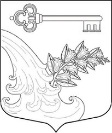 АДМИНИСТРАЦИЯ УЛЬЯНОВСКОГО ГОРОДСКОГО ПОСЕЛЕНИЯ ТОСНЕНСКОГО РАЙОНА ЛЕНИНГРАДСКОЙ ОБЛАСТИПОСТАНОВЛЕНИЕ (ПРОЕКТ)О внесении изменений в постановлениеадминистрации от 29.09.2016 № 319«Об утверждении Положения опорядке предоставления права наразмещение нестационарных торговыхобъектов на территории Ульяновского городского поселения Тосненского района Ленинградской области» 	В соответствии с п. 10 ст.14 Федерального закона от 06.10.2003 №131-ФЗ «Об общих признаках организации местного самоуправления в Российской Федерации», ст. 11 Федерального закона от 28.12.2009 № 381-ФЗ «Об основах государственного регулирования торговой деятельности в Российской Федерации», ч. 1 ст. 36.36 Земельного кодекса РФ, Градостроительным кодексом РФ, приказом  Комитета по развитию малого, среднего бизнеса и потребительского рынка Ленинградской области от 12.03.2016 г. № 4 «О порядке разработки и утверждения схем размещения нестационарных торговых объектов на территории муниципальных образований Ленинградской области» постановлением администрации Ульяновского городского поселения Тосненского района Ленинградской области от 03.08.2017 № 274 «Об утверждении административного регламента по предоставлению муниципальной услуги  «Предоставление права на размещение нестационарного торгового объекта на территории муниципального образования Ульяновского городского поселения Тосненского района Ленинградской области», руководствуясь Уставом Ульяновского городского поселения Тосненского района Ленинградской областиПОСТАНОВЛЯЮ:	1. Внести в постановление администрации Ульяновского городского поселения Тосненского района Ленинградской области от 29.09.2016 № 319 «Об утверждении Положения о порядке предоставления права на размещение нестационарных торговых объектов на территории Ульяновского  городского поселения Тосненского района Ленинградской области» следующие изменения: приложение к постановлению «Положение о порядке предоставления права на размещение нестационарных торговых объектов на территории Ульяновского городского поселения Тосненского района Ленинградской области» изложить в новой редакции, согласно приложению к настоящему постановлению.	2. Опубликовать постановление в сетевом издании «ЛЕНОБЛИНФОРМ» и разместить на официальном сайте администрации Ульяновского городского поселения Тосненского района Ленинградской области.	3. Контроль за исполнением постановления оставляю за собой.Глава администрации						        К.И. КамалетдиновПриложение к постановлению администрации Ульяновского городского поселения Тосненского района Ленинградской области от __________№ УТВЕРЖДЕНОпостановлением администрации   Ульяновского городского поселения Тосненского района Ленинградской области от 29.09.2016 № 319приложениеПОЛОЖЕНИЕо порядке предоставления права на размещение нестационарных торговых объектов на территории Ульяновского городского поселения Тосненского района Ленинградской области	1.1. Положение о порядке предоставления права на размещение нестационарных торговых объектов на территории Ульяновского городского поселения Тосненского района Ленинградской области разработано в соответствии с приказом  Комитета по развитию малого, среднего бизнеса и потребительского рынка Ленинградской области от 12.03.2019 г. № 4 «О порядке разработки и утверждения схем размещения нестационарных торговых объектов на территории муниципальных образований Ленинградской области».	В настоящем Положении применяются термины и определения, установленные ГОСТ Р 51303-2013 «Национальный стандарт Российской Федерации. Торговля. Термины и определения», утвержденным приказом Федерального агентства по техническому регулирования и метрологии от 28.08.2013 № 582-ст.	1.2. В положении используются следующие термины и определения:администрация – администрация Ульяновского городского поселения Тосненского района Ленинградской области; нестационарный торговый объект (НТО) – торговый объект, представляющий собой временное сооружение или временную конструкцию, не связанные прочно с земельным участком вне зависимости от присоединения или неприсоединения к сетям инженерно-технического обеспечения, в том числе передвижное сооружение (лотки, цистерны, торговые автоматы и др.);специализация НТО - торговая деятельность, при которой восемьдесят и более процентов всех предлагаемых к продаже товаров от их общего количества составляют товары одной группы, за исключением деятельности по реализации печатной продукции. Специализация НТО по реализации печатной продукции определяется, если пятьдесят и более процентов всех предлагаемых к продаже товаров от их общего количества составляет печатная продукция;киоск - нестационарный торговый объект, представляющий собой сооружение без торгового зала с замкнутым пространством, внутри которого оборудовано одно рабочее место продавца и осуществляют хранение товарного запаса.павильон - нестационарный торговый объект, представляющий собой отдельно стоящее строение (часть строения) или сооружение (часть сооружения) с замкнутым пространством, имеющее торговый зал и рассчитанное на одно или несколько рабочих мест продавцов;сезонный НТО - нестационарный торговый объект, представляющий собой отдельно стоящее строение в виде торговой палатки, шатра;схема размещения НТО – схема размещения нестационарных торговых объектов; Комиссия по вопросам размещения НТО (далее - Комиссия) - орган, созданный в администрации Ульяновского городского поселения Тосненского района Ленинградской области для принятия решений, связанных с размещением НТО на территории Ульяновского городского поселения Тосненского района Ленинградской области ;хозяйствующий субъект - коммерческая организация, некоммерческая организация, осуществляющая деятельность, приносящую ей доход, индивидуальный предприниматель, иное физическое лицо, не зарегистрированное в качестве индивидуального предпринимателя, но осуществляющее профессиональную деятельность, приносящую доход, в соответствии с федеральными законами на основании государственной регистрации и (или) лицензии, а также в силу членства в саморегулируемой организации.заявитель – хозяйствующий субъект или их надлежащим образом  уполномоченные представители.	1.3. Требования настоящего Положения не распространяются на отношения, связанные с размещением нестационарных торговых объектов:- находящихся на территориях розничных рынков;- при проведении ярмарок, имеющих временный характер, выставок-ярмарок;- при проведении праздничных, общественно-политических, культурно-массовых и спортивных мероприятий, имеющих краткосрочный характер;- находящихся в стационарных торговых объектах, в иных зданиях, строениях, сооружениях или на земельных участках, находящихся в частной собственности;- осуществляющих развозную и разносную торговлю.Порядок размещения и использования нестационарных торговых объектов в стационарном торговом объекте, в ином здании, строении, сооружении или на земельном участке, находящихся в частной собственности, устанавливается собственником стационарного торгового объекта, иного здания, строения, сооружения или земельного участка с учетом требований, определенных законодательством Российской Федерации.1.4. На территории Ульяновского городского поселения Тосненского района Ленинградской области  в соответствии с настоящим Положением допускается размещать следующие виды НТО:- киоски;- павильоны;- сезонные нестационарные торговые объекты.	1.5. При определении специализации НТО учитываются следующие группы товаров:- мясо, мясная гастрономия;- молоко, молочная продукция;- рыба, рыбная продукция, морепродукты;- овощи, фрукты и ягоды;- хлеб, хлебобулочная продукция;- продовольственные товары (универсальная специализация, смешанный ассортимент продуктов питания);- непродовольственные товары (универсальная специализация, смешанный ассортимент);- продукция общественного питания;- печатная продукция;- товары народных художественных промыслов.	1.6. Право на размещение НТО предоставляется в соответствии с утверждённой схемой размещения НТО на основании постановления администрации Ульяновского городского поселения Тосненского района Ленинградской области.	1.7. Места размещения НТО должны соответствовать требованиям, установленным в приложении 1 к Положению.	1.8. Размещение НТО на земельных участках, находящихся в частной собственности, допускается по договору с собственником земельного участка при условии соблюдения целевого назначения и разрешённого использования земельного участка и градостроительного законодательства (если назначение земельного участка допускает установку и эксплуатацию НТО и при условии, что места размещения НТО указаны на схеме планировочной организации земельного участка) с учётом требований, определённых законодательством Российской Федерации.2. Порядок принятия решения о предоставлении права на размещение НТО	2.1. Для получения права на размещение НТО хозяйствующий субъект предоставляет в администрацию заявление о предоставлении права на размещение НТО на территории Ульяновского городского поселения Тосненского района Ленинградской области по установленной форме.2.2. К заявлению прилагаются следующие документы:-  копия паспорта заявителя – физического лица (индивидуального предпринимателя);- копия свидетельства о регистрации гражданина в качестве индивидуального предпринимателя;- копия свидетельства о постановке на учет в налоговом органе;- копия свидетельства о регистрации юридического лица, копия приказа о назначении лица, имеющего право действовать без доверенности от имени юридического лица- документ, подтверждающий отсутствие задолженности по уплате обязательных платежей в бюджеты всех уровней  бюджетной системы Российской Федерации и внебюджетные фонды;- копия доверенности в случае подачи заявления представителем;- ситуационный и (или) топографический план земельного участка, где планируется размещение НТО;- проектное предложение (дизайн-проект) по оформлению внешнего вида фасадов НТО и благоустройства прилегающей территории.	2.4. Оснований для отказа в приеме документов не предусмотрено.	2.5. Заявление рассматривается на заседании Комиссии не позднее 30 календарных дней с даты поступления.	2.6. Комиссия  рассматривает каждое поступившее  заявление и принимает решение о возможности его удовлетворения и предоставлении права на размещение НТО или отказе в предоставлении права на размещение НТО.	2.7. Право на размещение НТО не может быть предоставлено если:заявитель не является хозяйствующим субъектом;заявитель не удовлетворяет специальным требованиям, предусмотренным схемой;заявитель находится в процессе ликвидации или признания неплатежеспособным (банкротом) или его деятельность приостановлена в соответствии с законодательством об административных правонарушениях;у заявителя имеется неисполненная обязанность по уплате обязательных платежей в бюджеты всех уровней бюджетной системы Российской Федерации и внебюджетные фонды;заявление подано неуполномоченным лицом.         2.8. При наличии на дату заседания Комиссии единственного заявления право на размещение НТО предоставляется такому заявителю, если не имеется оснований для отказа, предусмотренных пунктом 2.7 настоящего положения.	2.9. При наличии двух и более заявлений на предоставление права на размещение НТО по одному адресу (при невозможности разместить два и более НТО), предоставление права на размещение НТО осуществляется путем проведения конкурентных процедур (далее – конкурс).  Комиссия рассматривает и оценивает такие заявления по критериям, указанным в приложении 2 к Положению.	2.10. Каждый член Комиссии оценивает каждое заявление по каждому критерию. Баллы, выставленные одним членом одному заявлению, суммируются. Итоговая оценка заявления определяется как среднее арифметическое от суммы баллов, выставленных одному заявлению всеми присутствующими членами комиссии.Итоговая оценка заявления вносится в протокол рассмотрения заявлений о предоставлении права на размещение НТО. Выписка из протокола предоставляется заявителю (по требованию).Право размещения НТО предоставляется заявителю, чье заявление получило больше баллов. Если два заявления набрали равные баллы, право размещения НТО предоставляется заявителю, чье заявление было подано раньше.	2.11.  По результатам рассмотрения заявления в срок не позднее 5 рабочих дней секретарь Комиссия  направляет в адрес заявителя один из следующих документов:- уведомление об отказе в предоставлении права на размещение НТО по причинам, указанным в пункте 2.7. настоящего положения;- уведомление о невозможности предоставления права на размещение НТО по результатам конкурса (в т.ч. предоставляется информация об имеющихся аналогичных местах размещения НТО);- постановление администрации Ульяновского городского поселения Тосненского района Ленинградской области о предоставлении права на размещение НТО.	2.12. Заявитель, которого уведомили об отказе в предоставлении права или невозможности предоставления права, может подать в Комиссию заявление о несогласии. Заявления рассматриваются в присутствии заявителя не позднее 5 календарных дней с даты его поступления.	2.13. В случае, если заявитель претендует на право размещения НТО, в месте, не отображенном в утвержденной схеме, он вправе подать заявление в администрацию о внесении изменений в схему и предоставлении права на размещение НТО. К заявлению прилагаются документы, указанные в п. 2.3. Положения.	2.14. Общий период размещения НТО с учетом необходимости обеспечения устойчивого развития территорий и достижения нормативов минимальной обеспеченности населения площадью торговых объектов составляет 5 лет.		Период размещения НТО устанавливается с учетом следующих особенностей:- для мест размещения передвижных сооружений (выносного холодильного оборудования) для реализации овощей, фруктов, цветов, прохладительных напитков, кваса - с 1 апреля по 1 ноября;- для торговых объектов, осуществляющих реализацию путинной (сезонной) рыбы - с 15 апреля по 31 мая;- для временных сооружений, предназначенных для размещения сезонных объектов общественного питания, в том числе с выносными столиками, для размещения летних кафе (веранд) - с 1 мая по 30 сентября;- для мест размещения бахчевых развалов - с 1 августа по 1 ноября;- для мест размещения елочных базаров - с 20 декабря по 7 января.	2.15. Срок приема заявлений на размещение НТО по продаже сезонных товаров не ранее 1 месяца до начала предусмотренного периода размещения НТО.3. Предоставление права на размещение НТО в случае внесения изменений в схему размещения НТО	3.1. Заявление о внесении изменений в схему размещения НТО и предоставлении права на размещение НТО рассматриваются Комиссией в течение 60 календарных дней в порядке,  предусмотренном приказом  Комитета по развитию малого, среднего бизнеса и потребительского рынка Ленинградской области от 12.03.2019 г. № 4 «О порядке разработки и утверждения схем размещения нестационарных торговых объектов на территории муниципальных образований Ленинградской области». Решение Комиссии оформляется протоколом.	3.2. На основании решения Комиссия администрация принимает правовой акт о внесении изменений в схему размещения НТО и предоставлении права на размещение НТО заявителю. Приложениями к правовому акту о внесении изменений в схему являются: выкопировка из графической части схемы в масштабе 1:500 – 1:2000, позволяющем определить место размещения (адресный ориентир) НТО, его контуры, элементы благоустройства, которые необходимо выполнить в месте размещения с указанием сроков (если предусмотрено решением о предоставлении права), красные линии, обозначающие существующие и планируемые (изменяемые, вновь образуемые) границы территории общего пользования, которой беспрепятственно пользуется неограниченный круг лиц и линии градостроительного регулирования, обозначающие границы зон с особыми условиями использования территории, ограничивающими или запрещающими размещение НТО; текстовая часть схемы в форме таблицы в части, касающейся заявителя.4. Требование к НТО4.1. Размещение НТО на землях или земельных участках в соответствии с настоящим Положением осуществляется без предоставления земельных участков и установления сервитута.4.2. Размещение НТО осуществляется в местах, определённых Схемой размещения в течение 6 месяцев с момента предоставления права на размещение НТО.4.2. Хозяйствующий субъект обязан устанавливать НТО строго в месте, определённом схемой размещения НТО на твёрдые виды покрытия, оснащать наружным осветительным оборудованием, урнами для мусора.4.4. Внешний вид, целевое назначение и вид нестационарных торговых объектов на протяжении всего срока предоставления должны соответствовать проектному предложению (дизайн-проекту), указанному в заявлении и согласованному Комиссией. В случае необходимости изменения целевого назначения, типа НТО, хозяйствующий субъект обязан подать заявление в Комиссию в целях согласования вносимых изменений.4.5. Предоставленное хозяйствующему субъекту право на размещение НТО  запрещается передавать другим хозяйствующим субъектам4.6. При размещении НТО запрещается переоборудовать их конструкции, менять конфигурацию, увеличивать площадь и размеры НТО, ограждения и другие конструкции, а также запрещается организовывать фундамент НТО и нарушать благоустройство территории.4.7. Монтаж НТО должен осуществляться из модульных или быстровозводимых конструкций.4.8. Для изготовления НТО и его отделки должны применяться современные сертифицированные (в т.ч. по пожаробезопасности) материалы, имеющие качественную и прочную окраску, отделку и не изменяющие своих эстетических и эксплуатационных качеств в течение всего срока эксплуатации. Инвентарь и оборудование торгового места НТО изготавливаются из материалов, легко поддающихся мойке и дезинфекции.4.9.  Размещение НТО, их техническая оснащённость должны отвечать санитарным, противопожарным, экологическим правилам, правилам продажи отдельных видов товаров, соответствовать требованиям безопасности для жизни и здоровья людей, условиям приёма, хранения и реализации товара, а также обеспечивать условия труда и правила личной гигиены работников, удобство для торговли, свободный проход покупателей и доступ к торговым местам.	4.10. Не допускается осуществлять складирование товара, упаковок, мусора на элементах благоустройства и прилегающей территории.	4.11. НТО должны содержаться в надлежащем санитарном состоянии, своевременно красить, устранять повреждения на вывесках, конструктивных элементах, производить уборку территории, прилегающей к НТО.4.12. Размещение НТО должно обеспечивать свободное движение пешеходов и безопасный доступ потребителей к торговым объектам, в том числе обеспечение безбарьерной среды жизнедеятельности для инвалидов и иных маломобильных групп населения, не должно ухудшать благоустройство территории и застройки. 4.13. При размещении НТО должен быть предусмотрен удобный подъезд автотранспорта, не создающий помех для прохода пешеходов. Разгрузку товара следует осуществлять без заезда автомашин на тротуар.4.14. Размещение НТО не допускается:  -  в местах, не включённых в схему размещения НТО;- на тротуарах при свободной ширине прохода по тротуару (в том числе при наличии опор освещения и других опор, стволов деревьев, газонов и т.д.) по основному ходу движения пешеходов менее 3 метров, а в поперечном направлении и от крайнего элемента объекта до края проезжей части - менее 1,5 метров;- на газонах, цветниках и прочих объектах озеленения, детских и спортивных площадках, в арках зданий;4.15. Хозяйствующие субъекты обязаны обеспечивать чистоту и благоустройство на территории не менее 10 метров от внешней границы НТО.4.16. Максимальный размер площади места, предоставляемого под размещение:	- киоска – 30 кв.м.,- павильона – 100 кв.м.- сезонного НТО – 20 кв.м.4.17.  Размер площади НТО определяется исходя из количества поданных заявлений и возможности размещения НТО в соответствии со схемой.5. Прекращение права на размещение нестационарного торгового объекта	5.1. Право на размещение НТО, по решению Комиссии, прекращается в следующих случаях:	5.1.1. Нарушения хозяйствующим субъектом требований правового акта администрации о предоставлении права на размещение НТО, в случае если требования администрации не устранены и прошло более одного месяца после получения соответствующего уведомления от администрации.	5.1.2. Утверждения генерального плана, правил землепользования и застройки муниципального образования, проекта планировки территорий либо внесения в них изменений, делающих невозможным дальнейшее размещение НТО. В данном случае администрация  обязана предложить иные варианты размещения НТО;	5.1.3. Самовольного изменения хозяйствующим субъектом размеров, площади НТО в ходе его эксплуатации (возведение пристроек, надстройка дополнительных антресолей и этажей, изменение фасадов и т.п.) В данном случае предоставление иных вариантов размещения НТО не осуществляется, а освобождение места размещение земельного участка и приведение его в первоначальное состояние производится хозяйствующим субъектом своими силами и за счет собственных средств в течение пятнадцати календарных дней со дня направления  хозяйствующему субъекту соответствующего требования.	5.1.4. Установления факта не функционирования (не размещения) НТО по истечении шести месяцев с момента предоставления права на размещение НТО;	 5.1.5. Использования НТО не по назначению (осуществление торговой и (или) иной деятельности, не предусмотренной схемой размещения НТО, условиям предоставления права); 5.1.6. Окончание срока предоставление права на размещение НТО; 5.1.7. Прекращения деятельности индивидуального предпринимателя, юридического лица, которому предоставлено право на размещение НТО; 5.2. Хозяйствующие субъекты, НТО которых подлежат демонтажу по основаниям, предусмотренными подпунктом 5.1. Положения, уведомляются о необходимости демонтажа не позднее, чем за один месяц до его осуществления. 	5.3. Хозяйствующие субъекты, считающие, что их права и законные интересы нарушаются или могут быть нарушены, подают соответствующее заявление в администрацию, которое рассматривается Комиссией в порядке, предусмотренном положением о нем.Приложение 1 к ПоложениюТребования к местам размещения нестационарных торговых объектов на территории Ульяновского городского поселения Тосненского района Ленинградской области1. Планировка мест размещения НТО должна обеспечивать:- безопасность покупателей, посетителей и обслуживающего персонала;- беспрепятственный проход пешеходов, доступ потребителей к торговым объектам, в том числе обеспечение безбарьерной среды жизнедеятельности для инвалидов и иных маломобильных групп населения;- развитие улично-дорожной сети, движения транспорта и беспрепятственный подъезд спецтранспорта при чрезвычайных ситуациях;- соблюдение требований технических регламентов, в том числе о безопасности зданий и сооружений, требованиях пожарной безопасности;- специализацию НТО;- необходимость обеспечения необходимость обеспечения благоустройства и оборудования мест размещения нестационарных торговых объектов, в том числе:а) благоустройство площадки для размещения нестационарного торгового объекта и прилегающей территории;б) возможность подключения нестационарных торговых объектов к сетям инженерно-технического обеспечения (при необходимости);в) удобный подъезд автотранспорта, не создающий помех для прохода пешеходов, заездные карманы;г) беспрепятственный проезд пожарного и медицинского транспорта, транспортных средств Министерства Российской Федерации по делам гражданской обороны, чрезвычайным ситуациям и ликвидации последствий стихийных бедствий (МЧС) к существующим зданиям, строениям и сооружениям;-  соблюдение требований, установленных нормативными правовыми актами Российской Федерации и нормативными документами федеральных органов исполнительной власти, в том числе по организации территорий и безопасности дорожного движения;- соблюдение ограничений и запретов розничной торговли табачной продукцией, установленных Федеральным законом от 23.02.2013 года № 15-ФЗ «Об охране здоровья граждан от воздействия окружающего табачного дыма и последствий потребления табака»;- соблюдение особых требований к розничной продаже алкогольной продукции, установленных Федеральным законом от 22.11.1995 года № 171-ФЗ «О государственном регулировании производства и оборота этилового спирта, алкогольной и спиртосодержащей продукции и об ограничении потребления (распития) алкогольной продукции», ограничений на розничную продажу слабоалкогольных тонизирующих напитков на территории Ленинградской области, установленных областным законом от 12.05.2015 года № 45-оз «О регулировании отдельных вопросов розничной продажи слабоалкогольных тонизирующих и безалкогольных тонизирующих напитков на территории Ленинградской области».2. При проектировании новых мест размещения НТО следует учитывать:  -  особенности развития торговой деятельности применительно к которой  подготавливается схема;- необходимость размещения не менее чем шестидесяти процентов НТО используемых субъектами малого или среднего предпринимательства осуществляющими торговую деятельность, от общего количества НТО; специализацию НТО;- расстояние между НТО, осуществляющими реализаций одинаковых групп товаров, которое должно составлять не менее 250 метров, за исключением НТО, расположенных в зонах рекреационного назначения;- расстояние от края проезжей части до НТО, которое должно составлять не менее 3,0 метров;- внешний вид НТО, который должен соответствовать внешнему архитектурному облику сложившейся застройки Ульяновского городского поселения Тосненского района Ленинградской области;- благоустройство площадок для размещения НТО и прилегающих к ним территорий.3. Не допускается размещение НТО:- в местах не включенных в Схему;- в полосах отвода автомобильных дорог;- в арках зданий, на газонах, цветниках, клумбах, площадках (детских, для отдыха, спортивных), на дворовых территориях жилых зданий, в местах не оборудованных подъездами для разгрузки товара, на тротуарах шириной  менее 3,0 метров;- в охранной зоне водопроводных, канализационных, электрических, кабельных сетей связи, трубопроводов, магистральных коллекторов и линий высоковольтных передач - при отсутствии согласования размещения нестационарных торговых объектов с собственниками соответствующих сетей;- ближе 5 метров от посадочных площадок пассажирского транспорта (за исключением сблокированных с остановочным павильоном), в пределах треугольников видимости, на пешеходной части тротуаров и дорожек и в иных случаях, предусмотренных СП 42.13330.2011 "Градостроительство. Планировка и застройка городских и сельских поселений. Актуализированная редакция СНиП 2.07.01-89*";- 25 метров - от вентиляционных шахт, 15 метров - от окон жилых помещений, перед витринами торговых организаций;- на территории выделенных технических (охранных) зон;- под железнодорожными путепроводами и автомобильными эстакадами, мостами;- в надземных и подземных переходах, а также в 50-метровой охранной зоне от входов (выходов) в подземные переходы, метро, за исключением объектов, используемых для реализации периодической печатной продукции;- на расстоянии менее 25 метров от мест сбора мусора и пищевых отходов, дворовых уборных, выгребных ям (за исключением нестационарных торговых объектов, в которых осуществляется торговля исключительно непродовольственными товарами);- в случае если размещение нестационарных торговых объектов препятствует свободному подъезду пожарной, аварийно-спасательной техники или доступу к объектам инженерной инфраструктуры (объекты энергоснабжения и освещения, колодцы, краны, гидранты и т.д.);- с нарушением санитарных, градостроительных, противопожарных норм и правил благоустройства территорий муниципального образования.5. К зонам с особыми условиями использования территорий, ограничивающими или запрещающими размещение НТО, относятся:- части территорий общего пользования, непосредственно примыкающие к территориям объектов культурного наследия (памятников истории и культуры) народов Российской Федерации;- части территорий общего пользования, непосредственно примыкающие к территориям школ и детских дошкольных учреждений;- зоны охраняемых объектов, устанавливаемые в соответствии с правилами, утвержденными постановлением Правительства Российской Федерации от 20.06.2006 года № 384;- иные зоны, устанавливаемые в соответствии с законодательством  Российской Федерации.								Приложение 2 к ПоложениюКритерии оценки конкурирующих заявлений о предоставлении права на размещение НТО на территории Ульяновского городского поселения Тосненского района Ленинградской области№№ п/пПараметры заявлений, подлежащих оценкеКритерии оценки (в баллах)1.Заявитель является субъектом малого или среднего предпринимательства12. Заявитель зарегистрирован и состоит на налоговом учете в территориальных налоговых органах Тосненского района Ленинградской области13Более 70% ассортимента НТО составляют товары собственного производства заявителя (оценивается, если имеются подтверждающие документы)34Ассортимент НТО (градация оценок устанавливается по видам товаров в зависимости от потребности в обеспечении населения определенным видом товара)1-55Обеспечение доступности НТО для инвалидов (оценивается, если доступность для инвалидов обеспечена или имеется письменное обязательство заявителя и план-график выполнения работ и мероприятий по обеспечению доступности для инвалидов)26Внешний вид и оформление НТО 27Дизайн-проект благоустройства прилегающей территории2